Comité des normes de l’OMPI (CWS)Quatrième sessionGenève, 12 – 16 mai 2014Nouvelle norme de l’OMPI relative À la prÉsentation des listages des sÉquences de nuclÉotides et d’acides aminÉs en langage XML (eXtensible Markup Language)Document établi par le SecrétariatLe document CWS/4/7 contient une proposition relative à une nouvelle norme intitulée “Norme ST.26 de l’OMPI – Recommandation de norme concernant la représentation des listages des séquences de nucléotides et d’acides aminés en langage XML (eXtensible Markup Language)”, établie par l’équipe d’experts SEQL.  Cette proposition est soumise au Comité des normes de l’OMPI (CWS) pour examen et adoption.À l’issue d’une nouvelle série de discussions tenues après la présentation du projet de nouvelle norme ST.26 de l’OMPI au Bureau international, l’équipe d’experts est convenue de la nécessité d’apporter de nouvelles modifications à la proposition présentée dans le document CWS/4/7.  Les modifications qu’il est proposé d’apporter à la nouvelle norme ST.26, présentée dans le document CWS/4/7, figurent dans l’annexe du présent document pour examen et approbation par le CWS.3.	Le CWS est invité à examiner et à approuver les modifications apportées au projet de nouvelle norme ST.26, qui figurent dans l’annexe du présent document.[L’annexe suit]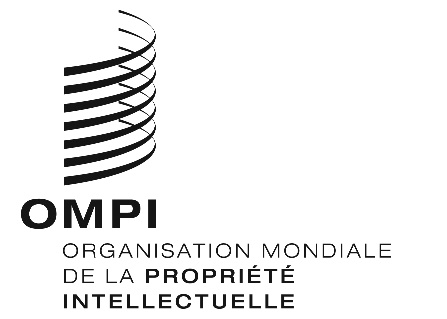 FCWS/4/7 ADD.  CWS/4/7 ADD.  CWS/4/7 ADD.  ORIGINAL : ANGLAISORIGINAL : ANGLAISORIGINAL : ANGLAISDATE : 29 AVril 2014DATE : 29 AVril 2014DATE : 29 AVril 2014